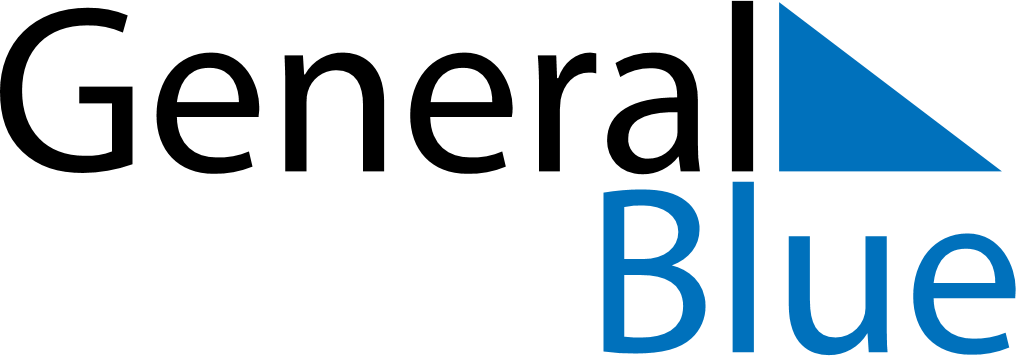 Weekly CalendarApril 30, 2023 - May 6, 2023Weekly CalendarApril 30, 2023 - May 6, 2023Weekly CalendarApril 30, 2023 - May 6, 2023Weekly CalendarApril 30, 2023 - May 6, 2023Weekly CalendarApril 30, 2023 - May 6, 2023Weekly CalendarApril 30, 2023 - May 6, 2023SUNDAYApr 30MONDAYMay 01MONDAYMay 01TUESDAYMay 02WEDNESDAYMay 03THURSDAYMay 04FRIDAYMay 05SATURDAYMay 06